Fiche d’inscription Saison 2018-2019 / ESA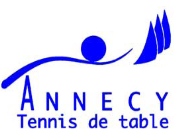 A retourner au club, dans la bannette « inscription » à l’étage de la salle avec le règlement ou à rendre à un responsable20€par trimestre20€par trimestre